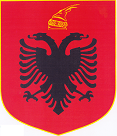 REPUBLIKA E SHQIPËRISËKuvendiP R O J E K T L I GJNr._____/2023“PËRDISA NDRYSHIME NË LIGJIN Nr. 91/2013 “PËR VLERËSIMIN STRATEGJIK MJEDISOR”Në mbështetje të neneve 78 dhe 83, pika 1, të Kushtetutës, me propozimin e Këshillit të Ministrave, Kuvendi i Republikës së ShqipërisëV E N D O S I:Në ligjin nr.91, datë 28.2.2013 “Për Për vlerësimin strategjik mjedisor”, bëhen ndryshimet si më poshtë vijon:Neni 1Në pikë 1 të nenit 10 fjalët  “të licencuara nga Qendra Kombëtare e Licencimit” zëvendësohen me fjalët “të regjistruar në Qendrën Kombëtare të Biznesit”. Neni 2Pika 3 e nenit 12 ndryshon si  më poshtë:“3. Në rast se ministria konstaton mangësi në dokumentet e paraqitura, brenda 7 ditëve nga dita e regjistrimit të kërkesës, i kërkon autoritetit propozues plotësimin e mangësive dhe pasaktësive të konstatuara brenda 10 ditëve nga marrja e kërkesës. Në rast se autoriteti propozues nuk plotëson pasaktësitë brenda afatit të kërkuar, kërkesa quhet se nuk është regjistruar dhe i kthehet bashkë me aktet e tjera”.Neni 3     Neni 14 ndryshon si më poshtë:“Neni 14      Ankimi Grupet e interesit, përfshi edhe publikun, kanë të drejtën e ankimit administrativ ndaj deklaratës së ministrit dhe qëndrimit të ministrisë  brenda 30 ditëve nga njoftimi për nxjerrjen e deklaratës apo qëndrimit, në përputhje me parashikimet e Kodit të Procedurës Administrative. 					Neni 4      Ky ligj hyn në fuqi 15 ditë pas botimit në “Fletoren zyrtare”.K R Y E T A R ILINDITA NIKOLLA